INDICAÇÃO Nº 1919/2017Ementa: Efetuar manutenção do asfalto na rua Minervino Maioli  no bairro Jardim Centenário.Senhor Presidente:			O Vereador FRANKLIN, solicita que seja encaminhado ao Excelentíssimo Senhor Prefeito Municipal a seguinte indicação:Efetuar manutenção do asfalto na altura do número 172 da rua Minervino Maioli no bairro Jardim Centenário.Justificativa:	Moradores dessa região procuraram este vereador para solicitar providências. (fotos em anexo)Valinhos, 31 de julho de 2017.Franklin Duarte de LimaVereador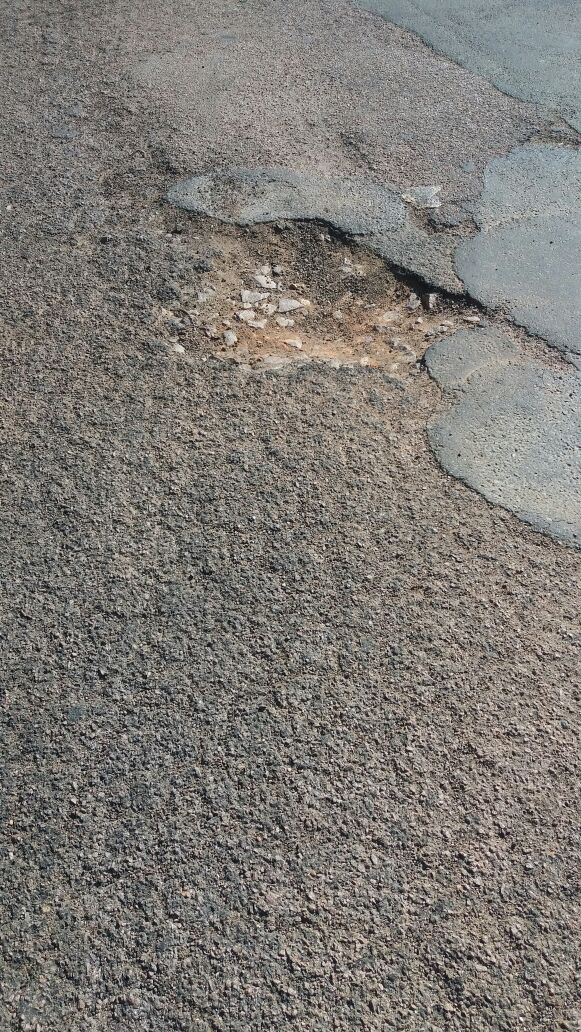 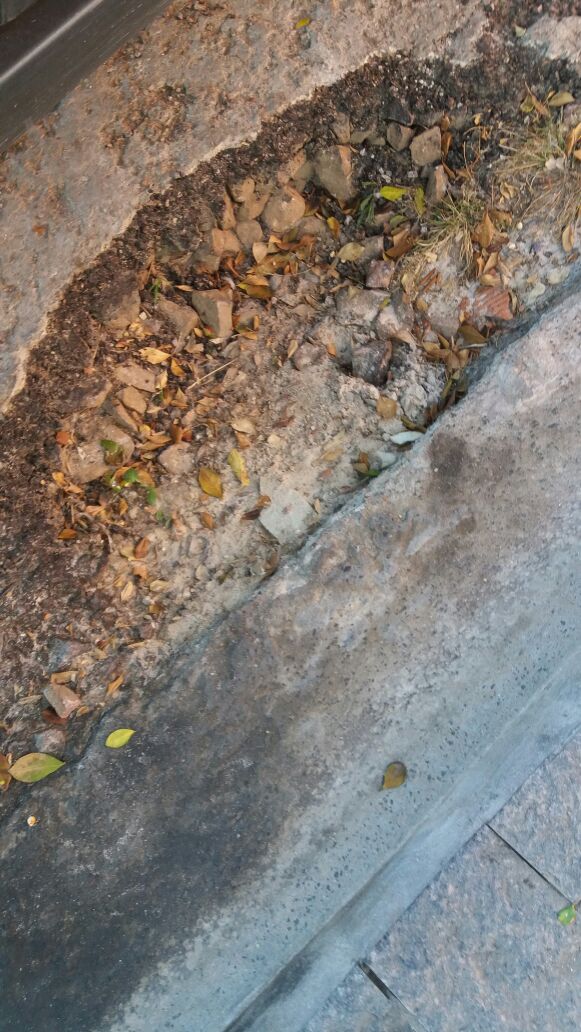 